Aanmeldformulier Intermezzo Beekvliet 2022-2023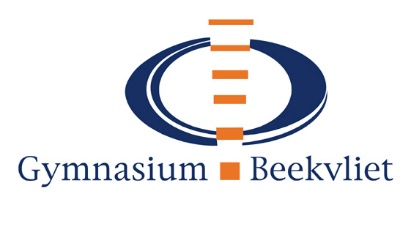 Onderstaand formulier dient te worden ingevuld door de ouder(s)/verzorger(s) en docent(en) of intern begeleider van de leerling. Graag ontvangen we het ingevulde word-bestand en een scan van het ondertekende formulier per mail naar intermezzo@gymnasiumbeekvliet.nl. Aanvullende rapportage en/of verslagen kunnen in de bijlage worden toegevoegd.  Basisschoolgegevens*Indien leerling instroomt vanuit groep 7, dan ontvangen we ook graag de scores van groep 5Extra begeleiding binnen schoolExterne begeleiding buiten schoolMedische en/of psychologische (onderzoeks)rapporten of verklaringen
Het volledige rapport graag meesturen in de bijlage.Stimulerende en belemmerende factoren:   Handtekening ouder(s)/verzorger(s):Handtekening vertegenwoordiger school:Datum:	Ingevuld door:NaamGeboortedatumAdresPostcodeWoonplaatsTelefoonnummer Leerling: Telefoonnummer Ouder/voogd 1:Telefoonnummer Ouder/voogd 2:E-mailadresLeerling:E-mailadresOuder/voogd 1:E-mailadresOuder/voogd 2:BasisschoolHuidige klasGroepsleerkracht(en)Intern BegeleiderEerste contactpersoon- Telefoonnummer- E-mailadresSchoolloopbaan PO(doublure of versnelling)Bovenschoolse plusklas (incl. toelichting)
Advies basisschoolNaam eindtoetsScore eindtoetsToetsgegevensGroep 5 *Groep 6Groep  7 Groep 8RekenenBegrijpend lezenTechnisch lezen (dmt)WoordenschatSpellingStudievaardighedenPeriodeDoor wieGericht opPeriodeDoor wieGericht opType onderzoek/verklaringDatum afnameNaam hulpverlener/bureauAanleiding onderzoekStimulerendBelemmerendCognitieve ontwikkeling, intelligentie profielDidactische ontwikkelingTaakwerkhoudingSoc.emotionele ontwikkelingGedragFysiek/medisch/motorischGezinsomstandighedenVrije tijdOverigeAanvullende informatie